 Витебский государственный университет имени П.М. Машерова проводит   ДЕНЬ ОТКРЫТЫХ ДВЕРЕЙВ программе:ИНТЕРАКТИВНЫЕ ПЛОЩАДКИ ФАКУЛЬТЕТОВКОНСУЛЬТАЦИИ ПО ПРЕДМЕТАМ ЦТИ ВСТУПИТЕЛЬНЫХ ИСПЫТАНИЙРЕГИСТРАЦИЯ УЧАСТНИКОВ – с 10.30Приглашаем в наш университет по адресу:г. Витебск, Московский проспект, 33, актовый зал.Контактные телефоны: 8 (0212) 37 03 96; 8 (0212) 37 96 49;+375 (33) 317 95 09Телефон приемной комиссии: 8 (0212) 37 82 81; +375 (33) 317 52 68Сайт университета: vsu.by   vk.com/abiturvsu         vk.com/vsu_vitebsk    	tvu.vsu             ТВУ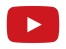 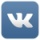 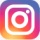 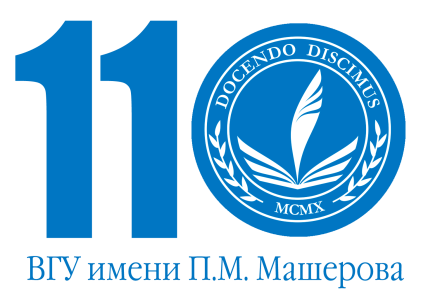 АБИТУРИЕНТУ– 2021! 20 марта 2021 годав 11.00Online регистрация участников:https://forms.gle/xM8nQz3Doii2KeBV6(ссылка в объявлении на сайте ВГУvsu.by)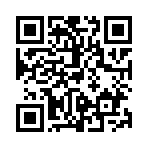 